Elder:	Randy Folkenberg  Deacon:	Stan SchraderAV Leader:	Dennis Anderson2nd Worship Service	11:20am** Listen to service on a personal device at 107.3 FM **Gathering Song	Praise TeamChurch Alive	Randy Folkenberg“Young Lives”	Debra MaxtedWorship in Giving	Randy Folkenberg“Church Budget”Children’s Story	Rod ZuverSongs of Praise & Worship	Praise TeamPrayer		Randy FolkenbergSpecial Music	Don HarralHearing God’s Word 	Pastor Eric Sayler“Sabbath Series: Grace”Song of Commitment	Praise TeamPrayer of Commitment	Pastor Eric SaylerPianist: Kevin WaiteExodus 20:9-10“Six days you hsall labor and do all your work, but the seventh day is the Sabbath to the Lord your God.”Membership Transfers	2nd ReadingRandy Folkenberg	from Spokane, WaBarbara Panata	to Pendleton, ORCore Values at EastgateWe are people of the Word.We are conduits of God’s grace to the lost.We are a community centered onGrace-filled accountability.We are obedient by faith to the law of God.We are saved eternally by Grace, Through Faith in Christ alone.Budget Featured OfferingsStudent Assistance	$5,444.72Fellowship Hall Project	Total:    $156,667.00www.eastgateadventist.churchYou can give online & listen to sermonsCalendar of eventsWe are on Facebook too!Church Office InformationPastor:	Eric Sayler  Cell:	(509)730-5271  Email:	eric@eastgateadventist.churchAdministrative Assistant: 	Marlien Arriola   Email:     	office@eastgateadventist.churchOffice Hours:Tuesday, Wednesday, Friday	 9:00am – 12:00pmContact Information:380 N Tausick Way ~ Walla Walla, WA  99362(509) 529-9933  Sunset:  Tonight – 5:25pm  Next Friday –5:33pm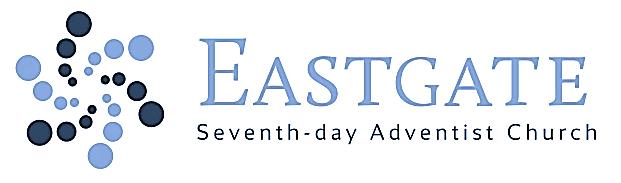 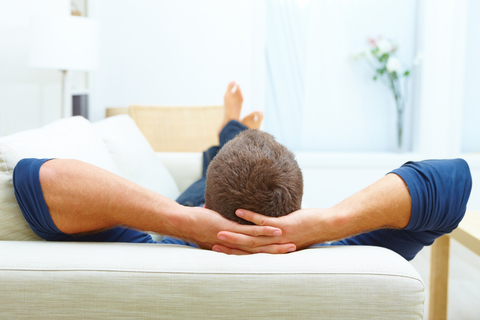 February 20, 2016Our Mission:Connect, Grow, ServeWelcomeWe’re glad you’re worshipping with us today!Elder:	Marlien ArriolaLead Deacon:	Alex ColterAV Leader:	Ryan Daniel & Bob Daniel1st Worship Service		9:00am** Listen to service on a personal device at 107.3 FM **Church Alive	Marlien ArriolaSongs of Praise & Worship 	Praise Team“Young Lives”	Debra MaxtedWorship in Giving 	Marlien Arriola“Church Budget”Children’s Story	Anneli ColterSongs of Praise & Worship  	Praise TeamPrayer		Josue GalanHearing God’s Word 	Pastor Eric Sayler“Sabbath Series: Grace”Song of Commitment	Praise TeamPrayer of Commitment	Pastor Eric SaylerPianist: Shellie Daniel Today’s Study Options	10:10amLesson Study	“Rebellion & Redemption”Hargreaves 	Room 115Wittlake/Daniel	SanctuaryCollegiate	Room 345     “Becoming Cross-eyed”Alternate Study OptionsColvin/Rogers	Room 340		Bible Teachings	 Williams	Room 330		Bible Study: “Seeking to Know God”Shower Seekers	Room 145		“Ladies Devotional Journaling”The 	Word	Room 140 		Bible Study: “Beatitudes-Sermon on the Mountain”Renshaw 	Room 325	“Get Healthy Now!” DVD 	 This Week at a Glance	Sabbath, February 209:00am/11:20am	Speaker: Pastor Eric Sayler		Sanctuary2:30/3:30pm	Singing Band		Regency at the Park/Park ManorMonday, February 227:00pm		Women’s Bible Study“Steps to Christ”	Room 160Wednesday, February 246:30pm		Men’s Group		Room 3306:30pm		Prayer and Praise		Carol Hargreaves’ Home		142 NW Earl Ln in College Place, WAThursday, February 25 6:00pm		Community Prayer & Praise		SanctuaryFriday, February 266:30pm		Gospel Music Jam		Room 160Sabbath, February 279:00am/11:20am	Speaker: Pastor Eric Sayler		SanctuaryAll-Church Fellowship MealImmediately following 2nd serviceEastgate Church InformationALL-CHURCH FELLOWSHIP POTLUCKSabbath, February 27th. Immediately following 2nd service.CHURCH SECRETARYEastgate Church is looking for a Church Secretary. This is a part-time position. Hours are Tuesday, Wednesday & Friday 9:00am-12:00pm. If interested please email the church office at office@eastgateadventist.churchEASTGATE VBS, JULY 11-15, 2016Theme is Ocean Commotion by Answers in Genesis. Come join the FUN!! Woohoo! Volunteer to be a group leader! If you can’t volunteer, and want to help, give financially!  Save this date for a week of fun for your children! Invite your neighbors too! Contact Tiffany Michaels -509-969-8580 or Carolyn Vickroy -509-301-7268.Additional Events & InformationEastgate Church InformationCOMMUNITY PRAYER & PRAISE SERVICE Beginning on Thursday, February 25th at 6:00PM in the Sanctuary. Singing, prayer, and brief reflection on God’s word.VESPERS/BUSINESS MEETING/SOCIALSaturday, February 27th starting at 5:30pm with vespers, praise and prayer. Followed by our annual church business meeting. After the business meeting we will have game night and ice cream will be served! EASTGATE CHURCH DIRECTORY  Log onto www.instantchurchdirectory.com for access to the new online church directory.  If your information needs to be updated from the previous church directory and you have not already completed the new information sheet, please contact Shellie Daniel at shelliedaniel@charter.net or call (509) 527-3736 with updates. Please email pics to office@eastgateadventist.church Community InformationHELPLINEPlease join us at Helpline’s annual SoupPort luncheon between 11 a.m. and 1 p.m. at St. Pat’s Blanchet Hall on Wednesday, April 13th.  Tickets are $25 in advance or $30 the day of at the door, which includes a soup bowl of your choice to keep.  Soup is prepared by Walla Walla Community College Culinary School with fresh bread from local bakeries. WWV-ASAM will be viewing the movie "Front of the Class" on Feb. 27 at 7 pm at SonBridge Community Center. Everyone is invited. There will also be an opportunity to donate to Rogers and Milton-Stateline scholarship funds.